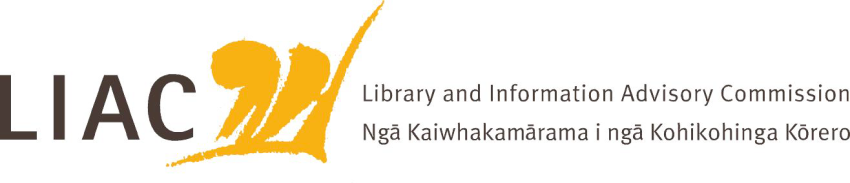 Summary of meeting – 16 November 2022The November meeting was held face to face in Wellington. Apologies received from Vanisa Dhiru.LIAC activities and work programmeAppointment of new Commissioner is at Cabinet approval stageProposal for meeting processes tabledReview of Scope of work and development of forward agenda scheduled for next meetingTe Pouhuaki National Librarian updateReading Ambassador role to be made permanentPublic Lending Right – full survey undertaken, payment processing underwayTe Ara Tahi update, business case still in developmentNZLPPWhiria te Tangata update – sustainability champion programme phase 1 underwayLearning Management System purchased to support NZLPP, concern re ongoing sustainability and accessFuture for Local GovernmentPanel report released late October, seeks feedback on recommendations and questionsLIAC will submit a responseCouncil for New Zealand University Librarians CONZULStrategic priorities recently updated. Three key focus areas: Kotahitanga, Sustainable access, Open scholarship, all underpinned by He Tāngata RaweCONZUL have recently analysed current state of open access in Aotearoa. NZ lags behind other nations in making publicly funded research openly available. Most is restricted. CONZUL working closely with Australian libraries and with Universities NZ. Goal is to adopt a common Open Access Policy. NLNZ to consider developing an OA policyShould all publically funded research be mandated through legislation as open access MBIE is key as the main funder of scientific and health researchCopyright issues in New ZealandPresentation from sector expertsConcern regarding  copyright term extensions negotiated in recent trade agreements with UK and EU, when and how these will be implemented.  Many potentialy negative impactsThese term extensions make the need for full review of the Copyright Act more criticalReview of Copyright Act lead by MBIE appears to be stalledLack of public copyright voice in NZ is a major concern. Whose role is this? How is it funded? Where is the public good legal expertise?Importance of protecting public domain rightsLIAC to seek update on review timeframes and involvement  from MBIE